https://www.sciencedirect.com/science/article/abs/pii/S094450132200310X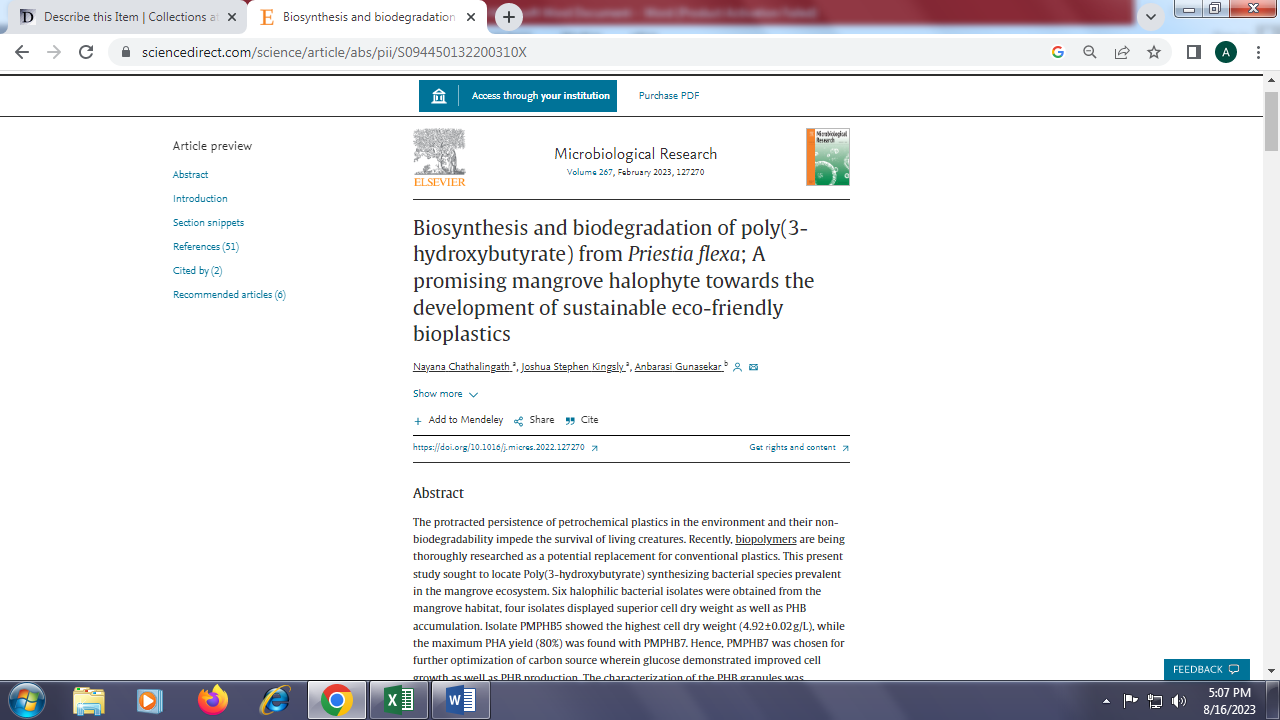 